Jelenia Góra, ……………………………………STAROSTA JELENIOGÓRSKI WYDZIAŁ ARCHITEKRURY, BUDOWNICTWA I GOSPODARKI PRZESTERZNNEJ  						           Ul. Podchorążych 15, 58-506 Jelenia Góra WNIOSEK O WYDANIE ZAŚWIADCZEŃ O SAMODZIELNOŚCI LOKALU/LOKALI*Na podstawie art. 217 § 1 i § 2 pkt 1 ustawy z dnia 14.06.1960 r. - Kodeks postępowania administracyjnego
(Dz. U. z 2018 r., poz. 2096 z późn. zm.) w związku z art. 2 ust. 3 ustawy z dnia 24.06.1994 r. o własności lokali
(Dz. U. z 2018 r., poz. 716 z późn. zm.)WNOSZĘ O WYDANIE ZAŚWIADCZENIA O SAMODZIELNOŚCI LOKALU / LOKALI*.....................................................(podać liczbę lokali, dla których składany jest niniejszy wniosek)							………………………………………………………..							    (podpis wnioskodawcy lub osoby przez niego upoważnionej)			DODATKOWE INFORMACJE :  Samodzielny lokal mieszkalny, a także lokal o innym przeznaczeniu, zwane dalej "lokalami", mogą stanowić odrębne nieruchomości.1a Ustanowienie odrębnej własności samodzielnego lokalu następuje zgodnie z ustaleniami miejscowego planu zagospodarowania przestrzennego albo treścią decyzji o warunkach zabudowy i zagospodarowania terenu oraz zgodnie z pozwoleniem na budowę albo skutecznie dokonanym zgłoszeniem, i zgodnie z pozwoleniem na użytkowanie albo skutecznie dokonanym zawiadomieniem o zakończeniu budowy.1b.  Przepisu ust. 1a nie stosuje się do budynków istniejących przed dniem 1 stycznia 1995 r. lub wybudowanych na podstawie pozwolenia na budowę wydanego przed tą datą.1c.  Odrębną nieruchomość w budynku mieszkalnym jednorodzinnym mogą stanowić co najwyżej dwa samodzielne lokale mieszkalne. Ograniczenie to nie ma zastosowania do budynków, które zostały wybudowane na podstawie pozwolenia na budowę wydanego przed dniem 11 lipca 2003 r.Samodzielnym lokalem mieszkalnym, w rozumieniu ustawy, jest wydzielona trwałymi ścianami w obrębie budynku izba lub zespół izb przeznaczonych na stały pobyt ludzi, które wraz z pomieszczeniami pomocniczymi służą zaspokajaniu ich potrzeb mieszkaniowych. Przepis ten stosuje się odpowiednio również do samodzielnych lokali wykorzystywanych zgodnie                                                       z przeznaczeniem na cele inne niż mieszkalne.Spełnienie wymagań, o których mowa w ust. 1a-2, stwierdza starosta w formie zaświadczenia.Do lokalu mogą przynależeć, jako jego części składowe, pomieszczenia, choćby nawet do niego bezpośrednio nie przylegały lub były położone w granicach nieruchomości gruntowej poza budynkiem, w którym wyodrębniono dany lokal, a w szczególności: piwnica, strych, komórka, garaż, zwane dalej "pomieszczeniami przynależnymi".Lokale wraz z pomieszczeniami do nich przynależnymi zaznacza się na rzucie odpowiednich kondygnacji budynku, a w razie położenia pomieszczeń przynależnych poza budynkiem mieszkalnym - także na wyrysie z operatu ewidencyjnego; dokumenty te stanowią załącznik do aktu ustanawiającego odrębną własność lokalu.W razie braku dokumentacji technicznej budynku, zaznaczeń, o których mowa w ust. 5, dokonuje się, zgodnie  z wymogami przepisów prawa budowlanego, na koszt dotychczasowego właściciela nieruchomości, o ile strony umowy o ustanowienie odrębnej własności lokalu nie postanowiły inaczej.Starosta Karkonoski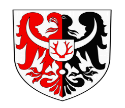 Nr rejestru organu: ABP.705.………………………………………………..………….WYPEŁNIĆ DRUKOWANYMI LITERAMIWYPEŁNIĆ DRUKOWANYMI LITERAMIWYPEŁNIĆ DRUKOWANYMI LITERAMIWYPEŁNIĆ DRUKOWANYMI LITERAMIAWNIOSKODAWCAWNIOSKODAWCATelefon (nieobowiązkowo):Telefon (nieobowiązkowo):Telefon (nieobowiązkowo):Imię i nazwisko lub nazwa..........................................................................................................................................................................................................................................................................................................................................................................................................................................................................................................................Imię i nazwisko lub nazwa..........................................................................................................................................................................................................................................................................................................................................................................................................................................................................................................................Imię i nazwisko lub nazwa..........................................................................................................................................................................................................................................................................................................................................................................................................................................................................................................................Imię i nazwisko lub nazwa..........................................................................................................................................................................................................................................................................................................................................................................................................................................................................................................................Imię i nazwisko lub nazwa..........................................................................................................................................................................................................................................................................................................................................................................................................................................................................................................................Imię i nazwisko lub nazwa..........................................................................................................................................................................................................................................................................................................................................................................................................................................................................................................................ADRES ZAMIESZKANIA LUB SIEDZIBYADRES ZAMIESZKANIA LUB SIEDZIBYADRES ZAMIESZKANIA LUB SIEDZIBYADRES ZAMIESZKANIA LUB SIEDZIBYADRES ZAMIESZKANIA LUB SIEDZIBYADRES ZAMIESZKANIA LUB SIEDZIBYMiejscowość…………………………………………………………………………………………………………………………..….Miejscowość…………………………………………………………………………………………………………………………..….Miejscowość…………………………………………………………………………………………………………………………..….Miejscowość…………………………………………………………………………………………………………………………..….Kod pocztowy………………………………………………….Kod pocztowy………………………………………………….Ulica…………………………………………………………………………………………………………………………...…Ulica…………………………………………………………………………………………………………………………...…Ulica…………………………………………………………………………………………………………………………...…Ulica…………………………………………………………………………………………………………………………...…Nr domu:…………………….Nr lokalu:………………………………Adres e-mail (nieobowiązkowo):Adres e-mail (nieobowiązkowo):Adres e-mail (nieobowiązkowo):Adres e-mail (nieobowiązkowo):WYPEŁNIĆ DRUKOWANYMI LITERAMIWYPEŁNIĆ DRUKOWANYMI LITERAMIWYPEŁNIĆ DRUKOWANYMI LITERAMIWYPEŁNIĆ DRUKOWANYMI LITERAMIBPEŁNOMOCNIK (jeżeli został ustanowiony)PEŁNOMOCNIK (jeżeli został ustanowiony)Telefon (nieobowiązkowo):Telefon (nieobowiązkowo):Telefon (nieobowiązkowo):Imię i nazwisko lub nazwa..........................................................................................................................................................................................................................................................................................................................................................................................................................................................................................................................Imię i nazwisko lub nazwa..........................................................................................................................................................................................................................................................................................................................................................................................................................................................................................................................Imię i nazwisko lub nazwa..........................................................................................................................................................................................................................................................................................................................................................................................................................................................................................................................Imię i nazwisko lub nazwa..........................................................................................................................................................................................................................................................................................................................................................................................................................................................................................................................Imię i nazwisko lub nazwa..........................................................................................................................................................................................................................................................................................................................................................................................................................................................................................................................Imię i nazwisko lub nazwa..........................................................................................................................................................................................................................................................................................................................................................................................................................................................................................................................Miejscowość…………………………………………………………………………………………………………………………………Miejscowość…………………………………………………………………………………………………………………………………Miejscowość…………………………………………………………………………………………………………………………………Miejscowość…………………………………………………………………………………………………………………………………Kod pocztowy……………………………………………Kod pocztowy……………………………………………Ulica………………………………………………………………………………………………………………………………….Ulica………………………………………………………………………………………………………………………………….Ulica………………………………………………………………………………………………………………………………….Ulica………………………………………………………………………………………………………………………………….Nr domu:………………………Nr lokalu:………………………Adres e-mail (nieobowiązkowo):Adres e-mail (nieobowiązkowo):Adres e-mail (nieobowiązkowo):Adres e-mail (nieobowiązkowo):CDANE EWIDENCYJNE NIERUCHOMOŚCI NA KTÓREJ ZNAJDUJE SIĘ LOKALDANE EWIDENCYJNE NIERUCHOMOŚCI NA KTÓREJ ZNAJDUJE SIĘ LOKALDANE EWIDENCYJNE NIERUCHOMOŚCI NA KTÓREJ ZNAJDUJE SIĘ LOKALDANE EWIDENCYJNE NIERUCHOMOŚCI NA KTÓREJ ZNAJDUJE SIĘ LOKALDANE EWIDENCYJNE NIERUCHOMOŚCI NA KTÓREJ ZNAJDUJE SIĘ LOKALNr działki/ działekNr działki/ działekJednostka ewidencyjna i obręb Miejscowość:Ulica i nr budynku Nr lokaliDCEL WYDANIA ZAŚWIADCZENIA Oświadczenie wnioskodawcy uzasadniające jego interes prawny w uzyskaniu zaświadczenia (kupno, sprzedaż, darowizna, inne...)CEL WYDANIA ZAŚWIADCZENIA Oświadczenie wnioskodawcy uzasadniające jego interes prawny w uzyskaniu zaświadczenia (kupno, sprzedaż, darowizna, inne...)CEL WYDANIA ZAŚWIADCZENIA Oświadczenie wnioskodawcy uzasadniające jego interes prawny w uzyskaniu zaświadczenia (kupno, sprzedaż, darowizna, inne...)CEL WYDANIA ZAŚWIADCZENIA Oświadczenie wnioskodawcy uzasadniające jego interes prawny w uzyskaniu zaświadczenia (kupno, sprzedaż, darowizna, inne...)CEL WYDANIA ZAŚWIADCZENIA Oświadczenie wnioskodawcy uzasadniające jego interes prawny w uzyskaniu zaświadczenia (kupno, sprzedaż, darowizna, inne...)................................................................................................................................................................................................................................................................................................................................................................................................................................................................................................................................................................................................................................................................................................................................................................................................................................................................................................................................................................................................................................................................................................................................................................................................................................................................................................................................................................................................................................................................................................................................................................................................................................................................................................................................................................................................................................................................................................................................................................................................................................................................................................................................................................................................................................................................................................................................................................................................................................................................................................................................................................................................................................................................................................................................................................................................................................................................................................................................................................................................................................................................................................................................................................................................................................................FZAŁĄCZNIKI :SZT.1.Załącznik - A - z danymi identyfikacyjnymi lokalu - dla każdego wydzielanego lokalu wypełnić minimum 2 załączniki A2.DOTYCZY LOKALU  I POMIESZCZEŃ PRZYNALEŻNYCH w nowo wzniesionych budynkach:Kopie rysunków z projektu, zatwierdzonego przy pozwoleniu na budowę lub zgłoszeniu robót, złożonych wraz z wnioskiem o pozwolenie na użytkowanie lub zakończenie budowy (z naniesionymi zmianami nieistotnymi jeśli takie były) przedstawiające rzuty poziome kondygnacji (lub odpowiednie fragmenty kondygnacji w przypadku dużych budynków) z graficzne oznaczonymi granicami lokalu i z graficzne oznaczonymi  granicami pomieszczenia lub pomieszczeń przynależnych oraz opisem ilości, rodzaju                                i parametrów poszczególnych pomieszczeń wchodzących w skład lokalu – opatrzone czytelnym podpisem osoby składającej wniosek (w ilości takiej jak załącznik A)DOTYCZY LOKALU I POMIESZCZEŃ PRZYNALEŻNYCH w pozostałych budynkach:Inwentaryzację budynku - przedstawiającą rzuty poziome kondygnacji (lub odpowiednie fragmenty kondygnacji w przypadku dużych budynków) z graficzne oznaczonymi granicami lokalu i z graficzne oznaczonymi granicami pomieszczenia lub pomieszczeń przynależnych oraz opisem ilości, rodzaju                           i parametrów poszczególnych pomieszczeń wchodzących w skład lokalu – wykonaną przez osobę posiadającą odpowiednie uprawnienia budowlane (w ilości takiej jak załącznik A)3.W przypadku położenia pomieszczeń przynależnych poza budynkiem, w którym wydzielany jest lokal - wyrys z operatu ewidencyjnego z zaznaczonymi pomieszczeniami przynależnymi.4.Rzuty odpowiednich kondygnacji budynku wchodzących w skład zatwierdzonego projektu budowlanego                                               z zaznaczeniem lokali i pomieszczeń przynależnych, z zamieszczonym oświadczeniem osoby uprawnionej o ich zgodności z aktualnym stanem oraz opis zawierający wyszczególnienie pomieszczeń wchodzących w skład lokali5.Dokument potwierdzający dopuszczenie budynku do użytkowania t.j.:dla nowo wznoszonych budynków - decyzje o pozwoleniu na użytkowanie lub zaświadczenie o zakończeniu budowy (kopia )6.Dokumenty umożliwiające potwierdzenie przesłanek samodzielności lokalu, o których mowa w art. 2                         ust. 1a-2 ustawy o własności lokali decyzja o pozwoleniu na budowę (kopia)decyzja o ustaleniu warunków zabudowy i zagospodarowania terenu (w przypadku braku miejscowego                            planu zagospodarowania przestrzennego) (kopia)	7.Mapa – wyrys z ewidencji gruntów z zaznaczeniem położenia lokali (budynku) oraz pomieszczeń przynależnych znajdujących się poza budynkiem, w którym znajdują się samodzielne lokale8.Pełnomocnictwo do występowania w imieniu właściciela lokalu, jeżeli wniosek składa pełnomocnik (oryginał lub jego odpis urzędowo poświadczony) 9.Dowód wniesienia opłaty skarbowej za wydanie zaświadczenia w kwocie 17 zł za każde zaświadczenie UWAGA: nie podlega opłacie skarbowej, zgodnie z art. 2 ust. 1 pkt. ustawy z dnia 16 listopada 2006 r. o opłacie skarbowej, wydanie zaświadczenia w sprawach budownictwa mieszkaniowego 10.Dowód wniesienia opłaty skarbowej za pełnomocnictwo w kwocie 17 zł za każde pełnomocnictwo11.Książka obiektu budowlanego (celem określenia roku powstania obiektu) 12.Inne dokumenty: …………………………………………………………………………………………………………………………………………..........…………………………………………………………………………………………………………………………………………………………………………………………………………………………………………………………………………………………………………………………………………………………………